MINISTERO DELL’ISTRUZIONE, DELL’UNIVERSITA’ E DELLA RICERCA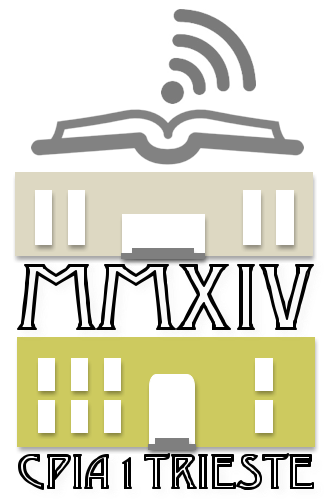 Centro Provinciale per l’Istruzione degli Adulti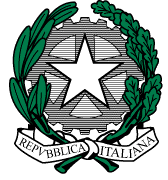 Via C. Battisti 27– 34125 TRIESTEtel. 0409852997 – fax 040367335Cod. Fisc. 90143380328 – Cod. mecc. TSMM042005e-mail: TSMM042005@istruzione.it – pec: TSMM042005@pec.istruzione.itsito web: http://cpiatrieste.edu.itSedi dei corsi: via dell’Istria 45 – Largo del Pestalozzi 1RICHIESTA DISPOSITIVI IN COMODATO D’USO GRATUITO(Artt. 46 e 47 del D.P.R. 28 dicembre 2000, n.445 – Testo Unico delle disposizioni amministrative e regolamentari in materia di documentazione amministrativa)Il sottoscritto/a _________________________________________________________________nato/a a ________________________________________ il _____________________________residente a _____________________________ in Via __________________________n.______genitore/tutore dello/a studente(ssa) ____________________________ (tagliare se maggiorenni)gruppo classe ____________consapevole che in caso di dichiarazioni non veritiere verranno applicate le sanzioni penali previste e la decadenza dal beneficio ottenuto (artt. 75 e 76 D.P.R. n. 445/2000), sotto la sua personale responsabilità, DICHIARAai sensi degli artt. 46 e 47 del D.P.R. n. 445/2000:che la famiglia non detiene alcun dispositivo informatico idoneo allo svolgimento delle attività di didattica a distanzache la famiglia detiene uno o più dispositivi informatici in uso ad altri membri che ne devono usufruire per necessità di lavoro o di studio e pertanto non utilizzabili dallo/a studente(ssa)che la famiglia ha sufficiente connessione internet idonea allo svolgimento delle attività di didattica a distanzache la famiglia NON ha sufficiente connessione internet idonea allo svolgimento delle attività di didattica a distanza________________________________________________________________________CHIEDE PERTANTOal CPIA Trieste la concessione di un dispositivo informatico in comodato d’uso gratuito.DATA _____________________IL DICHIARANTE___________________________